2022 Grand Strand Genealogy Club Application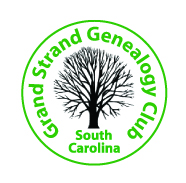 Any person interested in genealogy may become a member of the Grand Strand Genealogy Club.                                There is no membership fee.   Donations are appreciated.TO BECOME A MEMBER AND MAINTAIN YOUR MEMBERSHIP: Submit an application form annually. Attend a minimum of one meeting per year in-person at Chapin Library or virtually via Zoom.NOTE:  If you do not submit your application each year and attend at least one meeting, we will assume you are no longer interested in belonging to the GSGC and your contact information will be deleted from our membership list. CONTACT INFORMATION [Enter X or text after colon or question mark]:   Date of this Application:  New Member:      Update with Changes:      Update with No Changes [Enter only your name.]:     Title [Ms., Mrs., etc.] and Name:  Street Address:  City:  					 		    State: 	    Zip Code: Primary Phone:  			          Email Address:  GSGC NEEDS YOUR INPUT!!!What is your meeting preference?	In-person: 	  Zoom:            No Preference: 	Do you need help with downloading/using Zoom?	   Yes:                No: Do you read the newsletter?			               Yes:		   No:  Tell us the benefits of your membership.   Suggestions?     Email your completed application to:hamiltonann4@gmail.com Visit us on Facebook: Grand Strand Genealogy ClubFollow links to research tools and our newsletter and presentation archives on our website: scgsgc.org Interested in serving as an Officer or a Board member?  Find position descriptions at:  scgsgc.org/board-position-descriptionsThen, contact the Grand Strand Genealogy Club and volunteer to serve.Genieclub2002@gmail.com